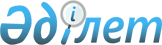 Мемлекеттiк кепiлдiктер жөнiндегi мiндеттемелердi орындауға бөлiнген кредиттер мен қаражат бойынша өздерiне қатысты талаптар тоқтатылатын, Қазақстан Республикасының заңнамасына сәйкес 2006 жылғы 1 қаңтардағы жағдай бойынша таратылған заңды тұлғалардың тiзбесiн және олардың берешек көлемiн
белгiлеу туралыҚазақстан Республикасы Үкіметінің 2006 жылғы 14 маусымдағы N 551 Қаулысы

      "2006 жылға арналған республикалық бюджет туралы" Қазақстан Республикасының 2005 жылғы 22 қарашадағы Заңының  40-бабына сәйкес Қазақстан Республикасының Үкiметi  ҚАУЛЫ ЕТЕДI : 

 

      1. Қосымшаға сәйкес мемлекеттiк кепiлдiктер жөнiндегi мiндеттемелердi орындауға бөлiнген кредиттер мен қаражат бойынша, оның iшiнде: 

      1) "Қазақстан Республикасы Ұлттық банкiнiң орталықтандырылған (директивтiк) кредиттерiн алу тәртiбi туралы" Қазақстан Республикасы Министрлер Кабинетiнiң 1994 жылғы 22 шiлдедегi N 826  қаулысының негiзiнде Қазақстан Республикасы Үкiметiнiң және Қазақстан Республикасы Қаржы министрлiгiнiң кепiлдiгiмен берiлген орталықтандырылған (директивтiк) кредиттер бойынша; 

      2) "Қазақстан Республикасы Ұлттық банкiнiң орталықтандырылған (директивтiк) кредиттерiн алу тәртiбi туралы" Қазақстан Республикасы Министрлер Кабинетiнiң 1994 жылғы 22 шiлдедегi N 826 қаулысының негізiнде жергiлiктi атқарушы органдардың кепiлдiгiмен берiлген орталықтандырылған (директивтiк) кредиттер бойынша; 

      3) "Кәсiпорындар мен ұйымдарға өз меншiгiндегi айналым қаржыларын толықтыруға бөлiнген кредиттерді бөлу жөнiндегi жұмысты ұйымдастыру туралы" Қазақстан Республикасы Министрлер Кабинетiнiң 1993 жылғы 7 қаңтардағы N 19  қаулысының негiзiнде меншiктi айналым қаражатын толықтыруға берiлген кредиттер бойынша; 

      4) "Өзара қарыздарды есепке алу туралы" Қазақстан Республикасы Президентiнiң 1994 жылғы 4 ақпандағы N 1542 қаулысының негiзiнде өзара борыштарды республикаiшiлiк есепке алуды жүргiзу нәтижелерi бойынша берiлген кредиттер бойынша; 

      5) Экономиканы қайта құру қоры қаражатының есебiнен берiлген кредиттер бойынша; 

      6) мемлекет кепiлдiк берген қарыздар бойынша; 

      7) ауыл шаруашылығы секторы үшiн Азия Даму Банкiнiң бағдарламалық қарызы шеңберiнде берiлген кредиттер бойынша; 

      8) Қазақстан Республикасының 1995-1997 жылдарға арналған инвестициялық бағдарламаларының шеңберiнде берiлген кредиттер бойынша өздерiне қатысты талаптар тоқтатылатын Қазақстан Республикасының заңнамасына сәйкес 2006 жылғы 1 қаңтардағы жағдай бойынша таратылған заңды тұлғалардың тiзбесi және олардың жалпы сомасы 4770605,06 (төрт миллиард жетi жүз жетпiс миллион алты жүз бес мың алпыс) мың теңге берешек көлемi белгiленсiн. 

 

      2. Осы қаулы қол қойылған күнінен бастап қолданысқа енгiзiледi.        Қазақстан Республикасының 

      Премьер-Министрі                                              Қазақстан Республикасы 

                                                   Үкiметiнiң 

                                            2006 жылғы 14 маусымдағы 

                                                N 551 қаулысына 

                                                    қосымша 

      Мемлекеттiк кепiлдiктер жөнiндегi мiндеттемелердi 

  орындауға бөлiнген кредиттер мен қаражат бойынша өздерiне 

   қатысты талаптар тоқтатылатын, Қазақстан Республикасының 

  заңнамасына сәйкес 2006 жылғы 1 қаңтардағы жағдай бойынша 

  таратылған заңды тұлғалардың тiзбесi және олардың берешек 

                            көлемi        1. "Қазақстан Республикасы Ұлттық банкiнiң орталықтандырылған (директивтiк) кредиттерiн алу тәртiбi туралы" Қазақстан Республикасы Министрлер Кабинетiнiң 1994 жылғы 22 шiлдедегi N 826 қаулысының негiзiнде Қазақстан Республикасы Yкiметiнiң және Қазақстан Республикасы Қаржы министрлiгiнiң кепiлдiгiмен берiлген орталықтандырылған (директивтiк) кредиттер бойынша 2. "Қазақстан Республикасы Ұлттық банкiнiң орталықтандырылған (директивтiк) кредиттерін алу тәртiбi туралы" Қазақстан Республикасы Министрлер Кабинетiнiң 1994 жылғы 22 шiлдедегi N 826 қаулысының негiзiнде жергiлiктi атқарушы органдардың кепілдiгiмен берiлген орталықтандырылған (директивтiк) кредиттер бойынша 3."Кәсіпорындар мен ұйымдарға өз меншігіндегі айналым қаржыларын толықтыруға бөлінген кредиттерді бөлу жөніндегі жұмысты ұйымдастыру туралы" Қазақстан Республикасы Министрлер Кабинетінің 1993 жылғы 7 қаңтардағы N 19 қаулысының негізінде меншікті айналым қаражатын толықтыруға берілген кредиттер бойынша 4."Өзара қарыздарды есепке алу туралы" Қазақстан Республикасы Президентінің 1994 жылғы 4 ақпандағы N 1542 қаулысының негізінде өзара борыштарды республикаішілік есепке алуды жүргізу нәтижелері бойынша берілген кредиттер бойынша 5. Экономиканы қайта құру қоры қаражатының есебінен берілген кредиттер бойынша 6. Мемлекет кепілдік берген қарыздар бойынша 7. Ауыл шаруашылық секторы үшін Азия Даму Банкінің бағдарламалық қарызы шеңберінде берілген кредиттер бойынша 8. Қазақстан Республикасының 1995-1997 жылдарға арналған инвестициялық бағдарламаларының шеңберінде берілген кредиттер бойынша 
					© 2012. Қазақстан Республикасы Әділет министрлігінің «Қазақстан Республикасының Заңнама және құқықтық ақпарат институты» ШЖҚ РМК
				Р/с 

N 
Қарыз алушы кәсіпорынның атауы 
2006 жылғы 01.01. жағдай бойынша берешек қалдығы, мың теңге 
барлығы 
негізгі борыш 
сыйақы 
1 
2 
3 
4 
5 
Ақмола облысы 300,00 0,00 300,00 1 "Ауылшартехникасы" АҮАҚ 300,00 0,00 300,00 Алматы қаласы 12230,00 6530,00 5700,00 2 "Алматы автобус құрастыру зауыты" ЖШС 12230,00 6530,00 5700,00 Қостанай облысы 77100,00 27400,00 49700,00 3 "Қостанайагроқұрылыс" АК 53200,00 16000,00 37200,00 4 "Жеміс" АҚ 16700,00 7900,00 8800,00 5 "Дән-Мадияр" ШК 1000,00 500,00 500,00 6 "Тiгiнаяқкиiмсауда" AYАҚ 6200,00 3000,00 3200,00 Шығыс Қазақстан облысы 13100,00 0,00 13100,00 7 "Семей ЖЭО" ААҚ 13100,00 0,00 13100,00 Оңтүстік Қазақстан облысы 19900,00 10000,00 9900,00 8 "Шымкент Балық" ААҚ 19900,00 10000,00 9900,00 Жиыны 122630,00 43930,00 78700,00 Р/с 

N 
Қарыз алушы кәсіпорынның атауы 
2006 жылғы 01.01. жағдай бойынша берешек қалдығы, мың теңге 
барлығы 
негізгі борыш 
сыйақы 
1 2 3 4 5 Қостанай облысы 683,60 475,00 208,60 1 "Сарыарқа" АҚ 81,20 30,00 51,20 2 "Тiгiнаяқкиiмсауда" AYАҚ 602,40 445,00 157,40 Оңтүстік Қазақстан облысы 15522,44 7234,48 8287,96 3 "Амангелді" ӨК 361,44 132,48 228,96 4 "Дермене" ААҚ 288,60 100,00 188,60 5 "Атамекен" ӨК 7278,00 3000,00 4278,00 6 "Тасты" ӨК 600,70 180,00 420,70 7 "Жартытөбе" ЖШС 589,50 212,00 377,50 8 "Жамбыл" ӨК 5271,80 3320,00 1951,80 9 "Боралдай" ӨК 337,50 0,00 337,50 10 "Қазата" ӨК 227,80 75,00 152,80 11 "Ақ-мешіт" ӨК 567,10 215,00 352,10 Павлодар облысы 11806,65 3518,00 8288,65 12 "Көктөбе" АҚ 11806,65 3518,00 8288,65 Жиыны 28012,69 11227,48 16785,21 Р/с 

N 
Қарыз алушы 

кәсіпорынның атауы 
2006 жылғы 01.01. жағдай 

бойынша берешек қалдығы, 

мың теңге 
барлығы 
негізгі 

борыш 
сыйақы 
1 
2 
3 
4 
5 
Шығыс Қазақстан облысы 89,47 
89,47 
0,00 
1 "Каба" АҮАҚ 89,47 89,47 0,00 Жамбыл облысы 1247,127 
1005,798 
241,329 
2 "Бурыл" ӨК 57,34 57,34 0,00 3 "Ұлар" АҚ 54,19 48,89 5,30 4 "Қамқалы" ӨК 131,94 79,97 51,98 5 "Түркістан" ӨК 238,74 144,69 94,05 6 "Жайсаң" ӨЗК 107,32 77,82 29,50 7 "Тасөткел" ӨК 63,40 46,00 17,40 8 "ЖаңаЖол 1"ӨК 54,64 39,54 15,10 9 "Амангелді" ӨК 88,49 88,49 0,00 10 "Мойынқұм" ӨК 74,18 74,18 0,00 11 "Құмөзек" ӨК 86,72 86,72 0,00 12 "Бостандық" ӨК 41,61 36,61 5,00 13 "Ойық" ӨК 34,50 30,69 3,80 14 "Ақкөл" ӨК 44,04 39,21 4,83 15 "С.Шәкіров" атындағы" ӨК 77,92 68,54 9,37 16 "Аққұм" ЖШС 42,71 37,71 5,00 17 "Алмалы" ӨК 49,39 49,39 Қостанай облысы 851,00 
650,20 
200,80 
18 "Степное" АҚ 104,60 40,20 64,40 19 "Жаңа қамдаушы" АҚ 92,40 92,40 20 "Құнарлылық" Торғай МАҚ-ы 4,00 4,00 21 "Қостанайхимталшық" АҚ 584,40 463,60 120,80 22 "Аят" АҮАҚ 65,60 50,00 15,60 Оңтүстік   Қазақстан облысы 392,70 
245,00 
147,70 
23 "Боралдай" ӨК 153,00 82,00 71,00 24 "Тасты" ӨК 142,70 66,00 76,70 25 "Арынбек Құлжабаев атындағы" Задарья" мемлекеттік асыл тұқым зауыты" ЖШС 97,00 97,00 Жиыны 2 580,30 
1 990,47 
589,83 
Р/с 

N 
Қарыз алушы кәсіпорынның 

атауы 
2006 жылғы 01.01. жағдай 

бойынша берешек қалдығы, 

мың теңге 
барлығы 
негізгі 

борыш 
сыйақы 
1 2 3 4 5 Қызылорда облысы 2427,80 
681,50 
1746,30 
1 "Талғат" ЖШС 53,90 12,00 41,90 2 "Қыдыр-Ата" ЖАҚ 2373,90 669,50 1704,40 Қостанай облысы 22987,00 
5002,00 
17985,00 
3 Жетіғара қалалық халыққа тұрмыстық қызмет көрсету комбинаты 289,00 57,00 232,00 4 "Фундамент" ЖШС 3226,00 743,00 2483,00 5 "Федоров май жасау комбинаты" АҮАҚ 1777,00 390,00 1387,00 6 "Қостанайагроқұрылыс" АК 634,00 150,00 484,00 7 "Сахаровское ХПП" АҚ 285,00 0,00 285,00 8 "ГиС" ЖШС 8855,00 2041,00 6814,00 9 "Дән-Мадияр" ШК 694,00 176,00 518,00 10 N 1 азық-түлік тауарларын сату жөніндегі шаруашылық 

есеп бірлестігі 1594,00 0,00 1594,00 11 "Табиғат сыйы" АҚ 3051,00 802,00 2249,00 12 "Қайнар" АҚ 3,00 1,00 2,00 13 "Өндірсаудадайындаукооп" ЖШС 336,00 96,00 240,00 14 "Береке-7" ЖШС 1314,00 336,00 978,00 15 "Қостанай" АӨК өндірістік-құрылыс бірлестігі 929,00 210,00 719,00 Ақтөбе облысы 2671,30 
80,90 
2590,40 
16 "Ілек-Жиһаз" ААҚ 2349,90 0,00 2349,90 17 "Ақтөбемұнайгазқұрылыс" АҚ 321,40 80,90 240,50 Жамбыл облысы 19462,90 
5025,80 
14437,10 
18 "Қаратауфосфорқұрылыс" АҚ 4603,50 1121,00 3482,50 19 "Батыс кенбасқармасы" ААҚ 12563,40 3410,00 9153,40 20 "ПМК-45" ЖАҚ 2296,00 494,80 1801,20 Оңтүстік Қазақстан облысы 17877,20 
4353,90 
13523,30 
21 "Электрод" АҚ 8062,00 1980,60 6081,40 22 "Мырғалымсайқұрылыс" АҚ 9815,20 2373,30 7441,90 Шығыс Қазақстан облысы 14782,10 
3215,70 
11566,40 
23 "Бұқтырма" орман-өнеркәсіп фирмасы" ӨК 9184,00 1888,00 7296,00 24 "Большенарымское РайПо" ПоК 5598,10 1327,70 4270,40 Павлодар облысы 438,32 
130,00 
308,32 
25 "Қайнар" ЖШС 438,32 130,00 308,32 Батыс Қазақстан облысы 751,03 
0,00 
751,03 
26 Тасқала аудандық ауылдық тұтыну кооперативі 751,03 0,00 751,03 Жиыны 81397,65 
18489,80 
62907,85 
Р/с 

N 
№ 
Қарыз алушы 

кәсіпорынның 

атауы 
2006 жылғы 01.01. жағдай бойынша 

берешек қалдығы, мың теңге 
барлығы 
негізгі 

борыш 
сыйақы 
айыппұл- 

дар 
1 2 3 4 5 
6 Алматы қаласы 
9504,45 
4059,71 
5129,50 
315,24 
1 "Алаугаз" ААҚ 3219,50 2120,00 784,26 315,24 2 "Алматы автобус құрастыру зауыты" ЖШС 6284,95 1939,71 4345,24 Шығыс Қазақстан облысы Шығыс Қазақстан облысы 206,28 
125,00 
81,28 3 "Қазақстанкабель өндірістік бірлестігі" ЖШС 206,28 125,00 81,28 Ақмола облысы 
41,89 
19,84 
22,05 
4 "Агат" АҮАҚ 41,89 19,84 22,05 Оңтүстік Қазақстан облысы Оңтүстік Қазақстан облысы 46737,95 
26078,42 
20658,63 
5 "Түлкібас консерві зауыты" ЖШС 7139,29 2739,40 4399,89 6 "Демеу" ЖШС 35764,57 19504,93 16259,63 7 "Шардара-Астық" АҚ 3834,09 3834,09 0,00 Маңғыстау облысы Маңғыстау облысы 312,58 
0,00 
312,58 
8 "Маңғыстауавиа" АҚ 312,58 0,00 312,58 Қостанай облысы Қостанай облысы 28985,17 
14263,00 
14722,17 
9 "Санат" ЖШС 27724,41 13329,00 14395,41 10 "Қостанайхимтал- 

шық" АҚ 1260,76 934,00 326,76 Атырау облысы Атырау облысы 8574,95 
2895,88 
1921,58 
3757,49 
11 "Атырау-нан" ААҚ 8574,95 2895,88 1921,58 3757,49 Жиыны Жиыны 94363,27 
47441,85 
42848,69 
4072,73 
Р/с 

N 
№ 
Қарыз алушы 

кәсіпорынның 

атауы 
01.01.2006 жылғы жағдай бойынша 

берешек қалдығы, мың теңге 
барлығы 
негізгі 

борыш 
сыйақы 
айыппұл- 

дар 
1 
2 
3 
4 
5 
6 
Оңтүстік Қазақстан облысы Оңтүстік Қазақстан облысы 1102897,81 891665,14 
164211,86 
47020,81 
1 "Құрылыспластде- 

таль" ААҚ 923146,19 711913,52 164211,86 47020,81 2 "Ордабасы" сауда базасы" АҚ 179751,62 179751,62 0,00 Ақмола облысы Ақмола облысы 182461,41 
182461,41 
0,00 
3 "Тұмар" ЖАҚ 49582,30 49582,30 0,00 4 "Кең дала Агроөнеркәсіптехникасы" АҚ 132879,11 132879,11 0,00 Қызылорда облысы Қызылорда облысы 10060,07 
10060,07 
0,00 
5 "Қазауылшартех- 

никасы" АҮАҚ 10060,07 10060,07 0,00 Қостанай облысы Қостанай облысы 112406,93 
112406,93 
0,00 
6 "Жабдықтаушы" АҮАҚ 100784,55 100784,55 0,00 7 "Торғайагроөнер- 

кәсіптехникасы" АҮАҚ 11622,38 11622,38 0,00 Қарағанды облысы Қарағанды облысы 23344,74 
23344,74 
0,00 
8 "Құрал" ААҚ 23344,74 23344,74 0,00 Батыс Қазақстан облысы Батыс Қазақстан облысы 413347,47 
361873,02 
51474,45 
9 "Агротехжабдықтау" ААҚ 413347,47 361873,02 51474,45 Алматы облысы Алматы облысы 462876,32 
398966,13 
63098,35 
811,84 
10 "Көкөзек" ӨК 2427,83 2031,79 370,18 25,86 11 "Колосс" ӨК 57427,60 48059,81 8756,24 611,55 12 "Талдықорған" ӨАК 16379,68 13707,77 2497,48 174,43 13 "Агроөнеркәсіп- 

техникасы" ААҚ 386641,21 335166,76 51474,45 Жамбыл облысы Жамбыл облысы 76293,27 
63848,05 
11632,77 
812,45 
14 "Түймекент" ӨК 76293,27 63848,05 11632,77 812,45 Павлодар облысы Павлодар облысы 337081,04 
285606,59 
51474,45 
15 "Павлодарагротех- 

ника" АҮАҚ 337081,04 285606,59 51474,45 Жиыны Жиыны 2720769,06 
2330232,08 
341891,88 
48645,10 
Р/с 

N 
№ 
Қарыз алушы 

кәсіпорынның 

атауы 
01.01.2006 жылғы жағдай бойынша 

берешек қалдығы, мың теңге 
барлығы 
негізгі 

борыш 
сыйақы 
айыппұл- 

дар 
1 
2 
3 
4 
5 
6 
Алматы облысы Алматы облысы 125977,77 
41910,67 
16145,08 
67922,02 
1 "Астық Көксу" ЖШС 125977,77 41910,67 16145,08 67922,02 Оңтүстік Қазақстан облысы Оңтүстік Қазақстан облысы 110171,60 
65217,66 
43570,24 
1383,70 
2 "Демеу" ЖШС 110171,60 65217,66 43570,24 1383,70 Қостанай облысы Қостанай облысы 419061,42 
90291,54 
55840,50 
272929,38 
3 "Бейсен" ЖШС 419061,42 90291,54 55840,50 272929,38 Ақмола   облысы Ақмола   облысы 388183,74 
96869,25 
51381,01 
239933,48 
4 "Әділет" АӨҚК АҮАҚ 187271,30 29161,86 15215,47 142893,97 5 "Бест" ЖШС 39224,45 19550,19 18438,51 1235,75 6 "Мэн" ЖШС 161687,99 48157,20 17727,03 95803,76 Павлодар облысы Павлодар облысы 27391,38 
23278,79 
4112,59 
0,00 
7 "Сүт" ЖҮАҚ 27391,38 23278,79 4112,59 0,00 Жиыны Жиыны 1070785,91 317567,91 171049,42 582168,58 Р/с 

N 
№ 
Қарыз алушы 

кәсіпорынның 

атауы 
01.01.2006 жылғы жағдай бойынша берешек 

қалдығы, мың теңге 
барлығы 
негізгі 

борыш 
сыйақы 
айыппұл- 

дар 
1 
2 
3 
4 
5 
6 
Қостанай облысы Қостанай облысы 650066,18 
174654,67 
164497,47 
310914,04 
1 "Санат" ЖШС 650066,18 174654,67 164497,47 310914,04 Жиыны Жиыны 650066,18 
174654,67 
164497,47 
310914,04 
Барлығы Барлығы 4770605,06 
2945534,26 
879270,35 
945800,45 
